Открытое познавательное занятие «Всякий труд почётен» (средняя группа)Тема: Кто нас воспитывает? Цель: воспитывать уважение к сотрудникам детского сада, желание им помогать, доставлять радость. Уточнить знания о профессиях: воспитатель, помощник воспитателя, медсестра, повар, музыкальный руководитель, прачка. Ход занятия : -Ребята, с каким настроением вы пришли сегодня в детский сад? -А почему у вас сегодня хорошее (плохое) настроение (ответы детей) ; -А я сегодня пришла в детский сад с хорошим настроением, потому что я люблю наш детский сад, нашу группу, я люблю свою работу. Моя профессия называется "Воспитатель " Кто знает, почему она так называется (Потому что воспитатель воспитывает детей). -А что значит, воспитывает детей? (Учит, как одеваться, как мыть руки, как культурно вести себя за столом, читает книги, играет, занимается на занятиях, гуляет на прогулке, знакомит с природой) ; -Правильно ребята воспитатель, должен очень многое уметь и знать, чтобы дети узнавали что-то новое, чтобы у вас всегда было хорошее настроение, чтобы вы росли весёлыми, умными, добрыми детьми. -Ребята, вам нравятся воспитатели в нашем детском саду? Каких воспитателей вы знаете (Дети называют воспитателей соседних групп, вспоминают имена и отчества). А вы помните, чему вас научили воспитатели? (Дети, рассказывают какие игры они помнят, книги, прогулки). Подвижная игра- упражнение"Помощники" Дружно помогаем маме, мы бельё полощем сами (встают, слегка наклонившись вперёд, и двигают руками вправо -влево) Раз, два, три, четыре потянулись (тянутся, вытирая рукой пот со лба) Наклонились (продолжают полоскать бельё) Хорошо мы потрудились (вытирают руку об руку) -Кто с вами занимается в музыкальном зале (Анна Олеговна) Кем работает Анна Олеговна? (Музыкальным руководителем). Чему вас учит Анна Олеговна (петь, танцевать, музыку слушать, участвовать в концертах и праздниках). Анна Олеговна умеет профессионально играть на пианино, умеет красиво петь, грамотно показывает танцевальные движения. -А какая песня вам больше всего нравится? (По желанию дети поют любимую песню) -Воспитатели, музыкальный руководитель - педагоги, которые воспитывают и учат детей в детском саду. -А какие ещё профессии необходимы в детском саду? -Простынки, наволочки, пододеяльники, полотенца, халатики, фартучки, стирает кто (Прачка) -Компот, суп, кашу котлеты, салат, запеканку, кисель готовят кто (повара) -Приносит в группу обед, моет посуду, вытирает пыль, помогает одеваться на прогулку? (Помощник воспитателя) Игра " Угадай к какой профессии принадлежит этот предмет? Дидактическая задача:Упражнять детей в назывании предметов относящихся к той или иной профессии. Игровые правила:Действовать по сигналу воспитателя.Соблюдать очерёдность. Игровые действия :Ребёнок достаёт из сундучка предмет, а затем называет профессию к которой относится этот предмет. Дидактический материал:Книга, детский шприц, халатик белый, фартук, половник, детское пианино, детская стиральная машинка. Ход игры: В сундучке лежат предметы, которые принадлежат профессиям:Музыкальный руководитель, воспитатель, няня, повар, прачка. Дети поочерёдно достают предметы из сундучка, называют предмет и профессию к которой относится этот предмет. -Эта книга воспитателя -Этот половник и фартук повара Этот халат и шприц медсестры -Это пианино музыкального руководителя и. т. д.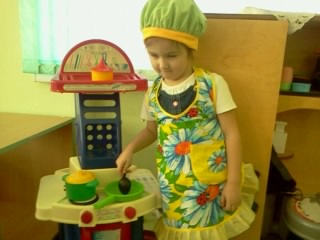 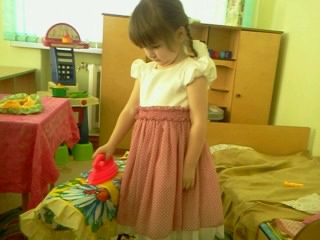 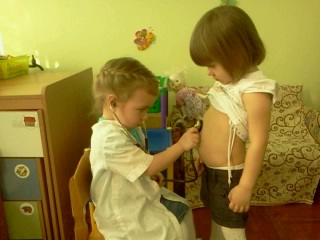 